ВСЕРОССИЙСКАЯ ОЛИМПИАДА ШКОЛЬНИКОВ ПО БИОЛОГИИ. 2021-2022 учебный годШКОЛЬНЫЙ ЭТАП10 классУважаемый участник олимпиады!Вам предстоит выполнить теоретические (письменные) и тестовые задания. Время выполнения заданий теоретического тура 2 (два) астрономических часа (120 минут). Выполнение тестовых заданий целесообразно организовать следующим образом: − не спеша, внимательно прочитайте тестовое задание и уясните суть вопроса; − внимательно прочитайте все предложенные варианты ответа и проанализируйте каждый из них, учитывая формулировку задания; − определите, какой из предложенных вариантов ответа наиболее верный и полный; если требуется выбрать все правильные ответы, их может быть более одного – в этом случае выявите все верные варианты ответа, соответствующие поставленным в задании условиям; − запишите букву (или буквы), соответствующую выбранному Вами ответу, на черновике или бланке задания; − продолжайте таким же образом работу до завершения выполнения тестовых заданий; − после выполнения всех предложенных заданий еще раз проверьте правильность ваших ответов; − не позднее чем за 10 минут до окончания времени работы начните переносить верные ответы в бланк ответов; − если потребуется корректировка выбранного Вами варианта ответа, то неправильный вариант ответа зачеркните крестиком и рядом напишите новый. Предупреждаем Вас, что: − при оценке тестовых заданий, где необходимо определить один верный ответ, 0 баллов выставляется за неверный ответ, а также если участник отметил несколько ответов (в том числе верный) или все ответы; − при оценке тестовых заданий, где необходимо определить все правильные ответы, 0 баллов выставляется, если участником отмечены неверные ответы, большее количество ответов, чем предусмотрено в задании (в том числе правильные ответы) или все ответы. Задание теоретического тура считается выполненным, если Вы вовремя сдаете его членам жюри. Максимальная оценка –96  баллов.Часть 1Какие компоненты присущи только растительной клетке?а) микросомы; б) митохондрии;в) пластиды;г) рибосомы.Участок пашни, обеднённый азотом, рациональнее всего засеять:а) рапсом;б) фасолью;в) пшеницей; г) луком.Изображённые на фотографии усики винограда по происхождению являются: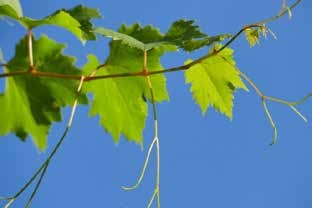 а) видоизменёнными листьями;б) видоизменёнными вегетативными побегами; в) видоизменёнными соцветиями;г) разрастаниями коры и эпидермы побега.Какую функцию выполняет корневой волосок?а) всасывающую;б) защитную;в) покровную; г) проводящую.Сухим многосемянным плодом является:а) крылатка; б) орех;           в) семянка;           г) коробочка.У какого растения устьица находятся на обеих сторонах листа?а) ковыль; б) иван-чай;в) подорожник;г) борщевик.В пресной воде не обитают:а) плоские черви;б) иглокожие;в) кишечнополостные;г) двустворчатые моллюски.Однополые цветки характерны для:а) тыквы;б) пшеницы;в) гороха; г) ржи.Водоросли,	которые	благодаря	пигментному	составу	наиболее приспособлены к фотосинтезу на большой глубине:а) зелёные; б) бурые;в) красные;г) золотистые.Бактерии являются возбудителями:а) клещевого энцефалита; б) чесотки;в) брюшного тифа;г) гепатита А.Какой	из	перечисленных	организмов	проявляет	положительный фототаксис?а) хлорелла;б) эвглена зелёная;в) малярийный плазмодий;г) дизентерийная амёба.Несколько линек в жизненном цикле характерно для:а) афродиты (тип Кольчатые черви); б) беззубки (тип Моллюски);в) офиуры (тип Иглокожие);г) аскариды (тип Круглые черви).Животное, изображённое на фотографии, дышит: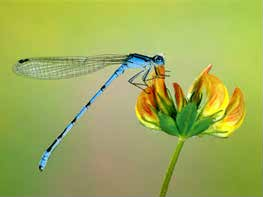 а) лёгкими в течение всей жизни;б) жаберными ножками на стадии личинки и трахеями на стадии имаго; в) трахеями в течение всей жизни;г) трахеями на стадии личинки и книжными лёгкими на стадии имаго.Гидра не обладает специализированными:а) сенсорными клетками;б) пищеварительно-мускульными клетками; в) костными клетками;г) эпителиально-мускульными клетками.Представленная на рисунке личинка характерна для: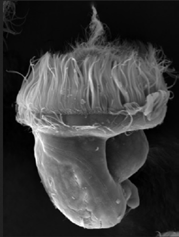 а) дождевого червя;б) пиявки;в) беззубки;г) многощетинкового червя.К насекомым с неполным превращением относятся:а) прямокрылые, двукрылые;б) полужесткокрылые, перепончатокрылые; в) жесткокрылые, равнокрылые;г) тараканы, стрекозы.У птиц ведущим органом чувств является:а) зрение;б) обоняние;в) слух;г) осязание.К	млекопитающим	индо-малайской	зоогеографической	области относятся виды:а) утконос, волк, сурок, косуля;б) бобр, дикие куры, марабу, сайгак; в) тигр; орангутан; кобра; павлин;г) суслик, лось, ягуар, выхухоль.Какой	из	нижеперечисленных	отделов	позвоночника	отсутствует у комодского варана (Varanus komodoensis)?а) копчиковый;б) шейный;в) грудной; г) хвостовой.У всех черепных, в отличие от бесчерепных, имеется:а) выделительная система; б) органы чувств;в) почки;г) глотка, пронизанная жаберными щелями.Представленная на рисунке структура необходима птицам для: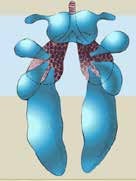 а) увеличения объёма вдыхаемого воздуха, вследствие чего к тканям и органам тела поступает больше кислорода, что приводит к интенсификации обмена веществ;б) увеличения доли объёма тела, занятой воздухом, что, в свою очередь, облегчает полёт;в) сохранения воздуха, насыщенного углекислым газом, до акта вдоха; г) сохранения воздуха, насыщенного кислородом, до акта выдоха.Млекопитающих	отличает	от	других	позвоночных	животных наличие:а) клоаки;б) желчного пузыря;в) зубов;г) альвеолярных лёгких.Что из нижеперечисленного является ферментом?а) тромбин;б) протромбин;в) фибрин;г) фибриноген.Из перечисленных ферментов в тонком кишечнике не функционирует:а) химотрипсин; б) липаза;в) пепсин;г) амилаза поджелудочной железы.Какой гормон назначают к пероральному приёму, так как он не расщепляется в пищеварительной системе человека?а) тироксин;б) инсулин;в) глюкагон;г) адренокортикотропин.Выберите	кость	или	часть	кости,	к	которой	не	прикрепляется грудино-ключично-сосцевидная мышца:а) затылочная;б) нижняя челюсть;в) рукоятка;г) височная.Артериальная кровь поступает в сердце через:а) аорту;б) лёгочную артерию;в) полые вены;г) лёгочные вены.Воздух	в	лёгочных	пузырьках	во	время	вдоха	по	сравнению с атмосферным воздухом:а) содержит больше кислорода и меньше углекислого газа;б) содержит меньше кислорода и углекислого газа;в) содержит меньше кислорода и больше углекислого газа;г) не отличается от наружного.Из приведённых характеристик колбочек выберите неправильную:а) их меньше по количеству, чем палочек;б) они осуществляют цветовое зрение;в) наибольшая плотность колбочек в жёлтом пятне; г) их только один тип.Что происходит в экосистеме, если в ней отсутствуют редуценты или их деятельность слабо выражена?а) ничего не происходит;б) происходит накопление органического вещества; в) уменьшается численность продуцентов;г) возрастает численность консументов.Какой тип клеток мог бы предоставить наилучшую возможность для изучения лизосом?а) мышечная клетка; б) нервная клетка;в) фагоцитирующая белая кровяная клетка; г) клетка мезофилла листа растения.Из перечисленных веществ полимером является:а) инсулин; б) фруктоза;в) аланин; г) аденин.Модификационная изменчивость:а) необратима;б) возникает под действием условий существования организма; в) связана с изменением генотипа;г) наследуется.Органоид, изображённый на рисунке, имеет следующие особенности: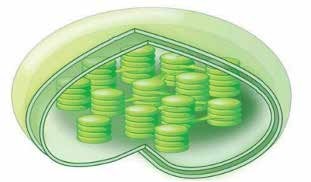 содержит кристы;участвует в синтезе моносахаридов;в его составе можно обнаружить каротиноиды;встречается как у прокариот, так и у эукариот;наружная оболочка представлена клеточной стенкой;способен к росту и делению;структурным компонентом являются тилакоиды;содержит рибосомы, но не содержит ДНК.а) 1, 2, 5, 8;б) 1, 3, 4, 6;в) 2, 3, 6, 7;г) 2, 4, 5, 7.Определите животных, подходящих под описание:развитие прямое; в среднем ухе – три слуховые косточки; гетеродонтность (дифференцированные зубы);трёхкамерное сердце; кожа богата железами; ротоглоточный механизм дыхания;дифференцировка дыхательных путей; клоака; в состав скелета входит цевка и пряжка;один круг кровообращения; туловищные почки; шаровидный хрусталик.а) 1 – полёвка; 2 – акула; 3 – кобра; 4 – треска;б) 1 – варан; 2 – червяга; 3 – ворон; 4 – сёмга;в) 1 – ленивец; 2 – квакша; 3 – хамелеон; 4 – горбуша; г) 1 – барибал; 2 – серая жаба; 3 – поползень; 4 – окунь.Часть 2Вам предлагаются тестовые задания с множественными вариантами ответа (от 0 до 5). Индексы верных ответов/Да и неверныхответов/Нет укажите в матрице знаком «Х».В состав древесины сосны входят:а) сосуды;б) механические волокна; в) пробка;г) паренхимные клетки; д) трахеиды.Выберите характерный(-е) признак(-и) семейства Сложноцветные:а) соцветие кисть или щиток; б) плод зерновка;в) листья чаще всего парноперистосложные с прилистниками;г) большинство обитающих в России видов травянистые;д) в соцветиях могут встречаться асимметричные цветки.Из	перечисленных	групп	животных	способны	к	бесполому размножению:а) земноводные;б) многощетинковые черви; в) кишечнополостные;Два промежуточных хозяина имеет:а) бычий цепень;б) кошачья двуустка;в) печёночный сосальщик;г) ракообразные; д) плоские черви.г) трихомонада;д) широкий лентец.Ферменты, расщепляющие белки, выделяются:а) слюнными железами;б) железами желудка;в) поджелудочной железой;г) печенью;д) железами тонкого кишечника.Укажите, какие из нижеперечисленных клеток относятся к клеткам иммунной системы:а) В-клетки;б) шванновские клетки; в) фибробласты;г) эритроциты;д) клетки-убийцы.У эукариот транскрипция происходит в:а) ядре;б) аппарате Гольджи, в) митохондриях;г) пластидах; д) лизосомах.Какие	из	органелл,	изображённых	на	рисунке,	являются немембранными?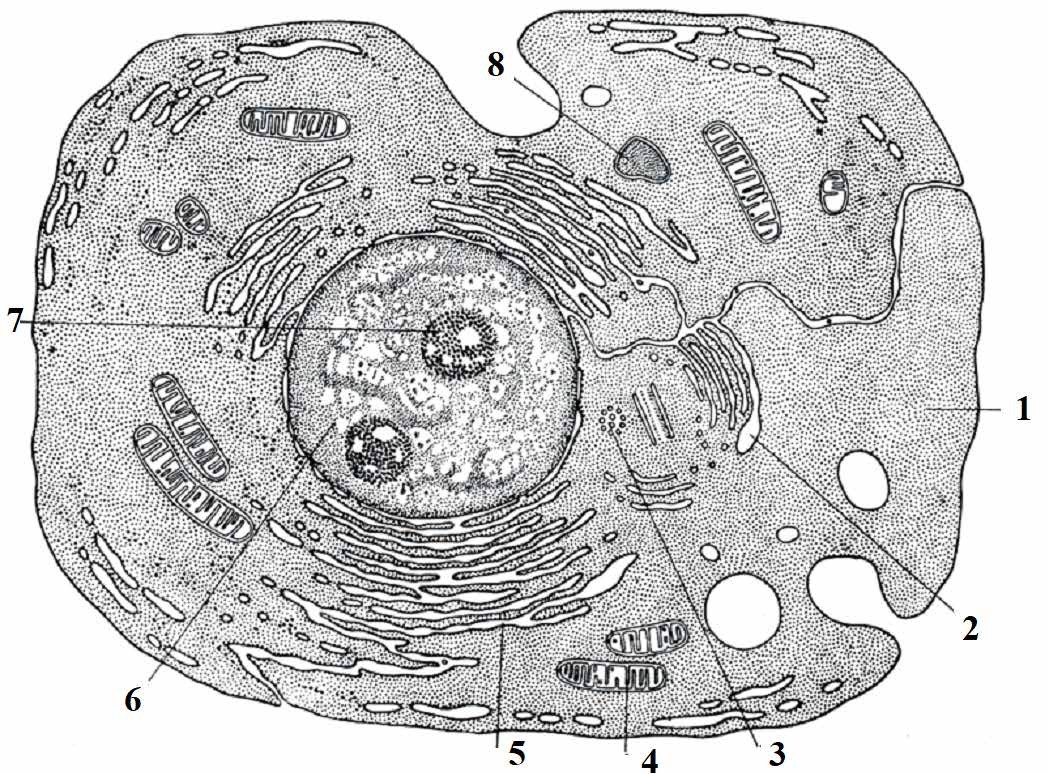 а) 2;б) 3;в) 4;г) 5;д) все вышеперечисленные.На рисунке изображена гистограмма, на которой показана степень участия кожных покровов в процессе дыхания. Поглощение кислорода – светлые полосы, выделение углекислого газа – тёмные полосы. Каким позвоночным животным соответствуют эти варианты кожного дыхания?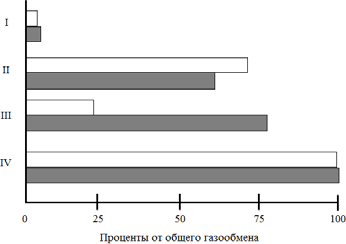 а) I – человек; II – лягушка; III – головастик лягушки; IV – безлёгочная саламандра; б) I – безлёгочная саламандра; II – человек; III – головастик лягушки; IV – лягушка;в) I – лягушка; II – головастик лягушки; III – безлёгочная саламандра; IV – человек; г) I – безлёгочная саламандра; II – головастик лягушки; III – лягушка; IV – человек; д) I – головастик лягушки; II – человек; III – лягушка; IV – безлёгочная саламандра.Выберите пример(-ы) аменсализма:а) инфузория-туфелька и инфузория-дидиниум;б) акула и рыба-прилипала;в) собака и блоха;г) коралл и зооксантеллы; д) ель и черника.Часть 3Эндосперм семени голосеменных триплоидный.Ниже зоны проведения в корне нет явных анатомических различий между клетками.В жизненном цикле хламидомонады преобладает гаплоидная стадия.Среди трутовых грибов есть как паразиты, так и сапротрофы.Кровь дождевого червя содержит гемоглобин.Кровеносная система циклопа незамкнутая.Кокон бабочки-шелкопряда состоит из белка.Пиявки обладают хорошо развитым целомом, который занимает более50 % объёма их тела.Для   всех  позвоночных  на  определённой	стадии развития характерно наличие постанального отдела тела – хвоста.Отделом желудка жвачных, соответствующим однокамерному желудку млекопитающих, является сычуг.Печень и селезёнка могут выполнять функцию депо крови и высвобождать дополнительные объёмы крови в кровоток в стрессовых условиях.Эластическая тяга лёгких зависит от наличия на поверхности альвеол поверхностно-активных веществ, таких как сурфактант.Двенадцатиперстная кишка – это отдел тонкой кишки, в который впадают протоки поджелудочной железы и печени.Слуховые косточки молоточек и наковальня имеются только у млеко- питающих.В лёгких человека на любой стадии процесса дыхания определённый объём занят углекислым газом.Зона коры больших полушарий мозга, ответственная за кожно-мышечную чувствительность, расположена в затылочной части мозга.Комплекс Гольджи хорошо развит в клетках поджелудочной железы.Споры бесполого размножения у водорослей всегда образуются в резуль- тате митоза.Гликолиз – это процесс разложения глюкозы или других моносахаридов до ацетальдегида, который, в свою очередь, потом метаболизируется в ацетат и далее разлагается в цикле Кребса.Дальтонизм и гемофилия у человека – признаки, которые могут наследоваться сцепленно с полом.Часть 4Задание 1. Отнесите растения из общего списка (1–16) к семействам (А–Г). Семейство: А – Астровые; Б – Розоцветные; В – Зонтичные; Г – Злаковые.Растение: 1 – астра, 2 – укроп, 3 – вишня, 4 – просо, 5 – ячмень, 6 – георгин,7 – тмин, 8 – ромашка, 9 – абрикос, 10 – одуванчик, 11 – айва, 12 – пырей,13 – борщевик, 14 – рис, 15 – шиповник, 16 – петрушка.Задание 2. Зубная система млекопитающих описывается с помощью так называемой зубной формулы, в которой зубы определённого типа обозна- чаются следующим образом: I – резцы, C – клыки, P – премоляры (малые коренные), M – моляры (большие коренные). Числители в зубной формуле обозначают число зубов в верхней челюсти, знаменатели – в нижней, причём указывается число зубов только с одной (левой или правой) стороны челюсти. Установите соответствие между видом животного (А–Д) и зубной формулой (1–6). Результаты внесите в таблицу ответов.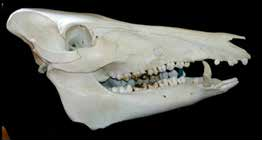 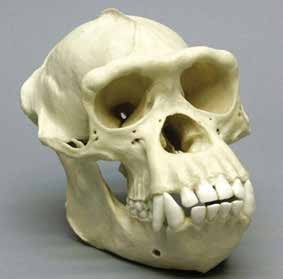 Зубные формулы: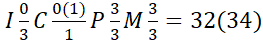 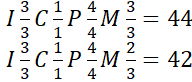 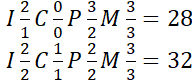 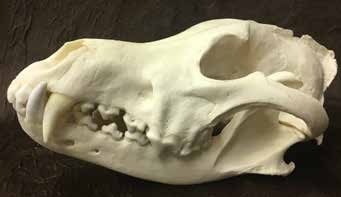 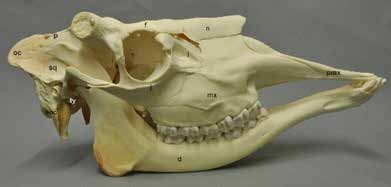 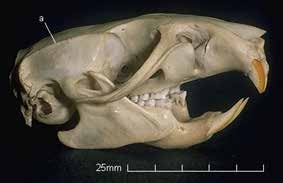 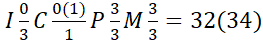 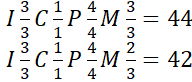 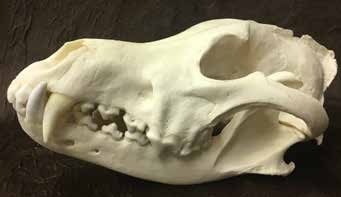 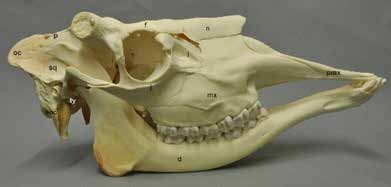 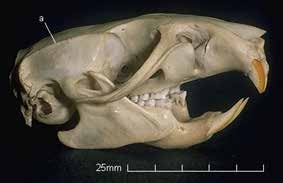 Задание 3. Установите соответствия между указанными гидробионтами (А–Е) и экологическими группами (1–5).Гидробионты:А) водомерка; Б) медуза цианея; В) кальмар Гумбольдта; Г) португальский кораблик; Д) тунец; Е) мидия.Экологические группы:бентос;нектон (активно передвигающиеся в толще воды гидробионты);планктон (парящие в воде и малоподвижные гидробионты);нейстон (организмы, прикреплённые к поверхностной плёнке воды);плейстон (гидробионты, пересекающие поверхностную плёнку воды).Задание 4. Установите соответствие между названиями структур (А–Д) и цифрами на рисунке (1–5).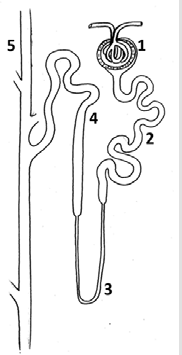 А – проксимальный каналец; Б – собирательная трубочка; В – петля Генле;Г – дистальный каналец;Д – капсула Боумена–Шумлянского.Задание 5. Установите соответствия между пищевыми продуктами (обозначены буквами А–Е) и питательными веществами (обозначены цифрами 1–6), содержащимися в этих продуктах в наибольшем количествеЛист ответовЧасть 1Часть 2Часть 3Часть 4 Задание 1Задание 2.Задание 3.Задание 4.Задание 5.Ответы10 классМаксимальный балл за работу – 96.Часть1. Критерии оценивания: по 1 баллу за правильный ответ. Итого: за 1-ю часть – 35 баллов.Часть 2Критерии оценивания: по 2 балла за полностью правильный ответ (по 0,4 балла за попадание в нужную ячейку каждого вопроса).Итого: за 2-ю часть – 20 баллов.Часть 3Критерии оценивания: по 1 баллу за каждый правильный ответ.  Итого: за 3-ю часть – 20 балловЧасть 4 задание1Критерии оценивания: по 0,5 балла за каждую правильно поставленную цифру. Итого: 8 баллов.Задание 2.Критерии оценивания: по  1 баллу за каждую правильно  поставленную  цифру  в задании. Итого: 5 баллов.Задание 3.Критерии оценивания: по 0,5 балла за каждую правильно поставленную цифру. Итого: 3 балла.Задание 4.Критерии оценивания: по 0,4 балла за каждую правильно поставленную цифру. Итого: 2 балла.Задание 5.Критерии оценивания: по 0,5 балла за каждую правильно поставленную цифру. Итого: 3 балла.Всего за 4-ю часть – 21 балл.А) кабан (Sus scrofa)Б) обыкновенный шимпанзе(Pan troglodytes)В) серая крыса(Rattus norvegicus)Г) лось (Alces alces)Д) волк (Canis lupus)1)	;4)	;2)	;5)	;3)	;6) .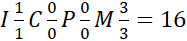 Пищевые продуктыПитательные веществаА. молоко;Б. белые грибы;В. простокваша;Г. лимон;Д. картофель; Е. рыбий жир.витамин С;лактоза;молочная кислота;крахмал;триглицериды;белок.№123456789101112131415161718абвг№1920212223242526272829303132333435абвг№1122334455Да/нетднднднднднабвгд№667788991010Да/нетднднднднднабвгд№1234567891011121314151617181920Да (верно)Нет (неверно)СемействоАБВГРастениеЖивотноеАБВГДЗубная формулаГидробионтАБВГДЕЭкологическая нишаНазвание структурыАБВГДЦифра на рисункеПищевые продуктыАБВГДЕПитательные вещества№123456789101112131415161718аХХХХбХХХХвХХХХХХгХХХХ№1920212223242526272829303132333435аХХХХбХХХвХХХХХгХХХХХ№1122334455Да/нетДнднднднднаХХХХХбХХХХХвХХХХХгХХХХХдХХХХХ№667788991010Да/нетДнднднднднаХХХХХбХХХХХвХХХХХгХХХХХдХХХХХ№1234567891011121314151617181920Да (верно)ХХХХХХХХХХХХХХНет (неверно)ХХХХХХСемействоАБВГРастение1, 6, 8, 103, 9, 11, 152, 7, 13, 164, 5, 12, 14ЖивотноеАБВГДЗубная формула25613ГидробионтАБВГДЕЭкологическая ниша432521Название структурыАБВГДЦифра на рисунке25341Пищевые продуктыАБВГДЕПитательные вещества263145